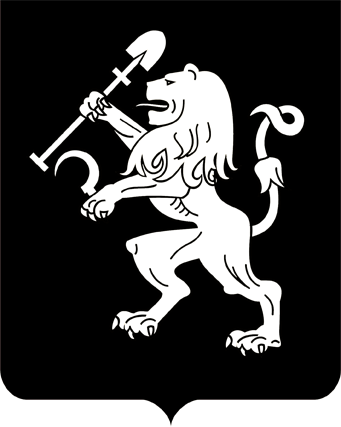 АДМИНИСТРАЦИЯ ГОРОДА КРАСНОЯРСКАРАСПОРЯЖЕНИЕО внесении изменений в распоряжение администрации города от 12.10.2018 № 354-рВ целях приведения правовых актов администрации города в соответствие с Жилищным кодексом Российской Федерации, руководствуясь ст. 41, 58, 59 Устава города Красноярска: 1. Внести в приложение к распоряжению администрации города     от 12.10.2018 № 354-р «Об утверждении Административного регламента осуществления муниципального жилищного контроля на террито- рии муниципального образования города Красноярска» следующие                     изменения:1) пункт 3 дополнить подпунктом 10.1 следующего содержания:«10.1) постановление Правительства Российской Федерации                 от 26.12.2018 № 1680 «Об утверждении общих требований к организации и осуществлению органами государственного контроля (надзора), органами муниципального контроля мероприятий по профилактике нарушений обязательных требований, требований, установленных          муниципальными правовыми актами («Собрание законодательства       Российской Федерации», 31.12.2018, № 53 (часть II), ст. 8709);»;2) в пункте 19:абзац третий подпункта 1 изложить в следующей редакции:«начала осуществления товариществом собственников жилья,           жилищным, жилищно-строительным кооперативом или иным специализированным потребительским кооперативом деятельности по управлению многоквартирными домами в соответствии с представленным               в орган государственного жилищного надзора уведомлением о начале осуществления указанной деятельности;»;в подпункте 3 слова «отдел муниципального жилищного контроля департамента городского хозяйства администрации города Красноярска» заменить словами «отдел муниципального контроля департамента городского хозяйства администрации города Красноярска».2. Настоящее распоряжение опубликовать в газете «Городские        новости» и разместить на официальном сайте администрации города. Глава города                                                                                 С.В. Еремин25.03.2020№ 104-р